Universidad Nacional de La PlataPresidenciaDirección de Compras y ContratacionesUOC 118-00CIRCULAR MODIFICATORIA N° 1/18CONTRATACION DIRECTA POR URGENCIA Nº 103/18EXPEDIENTE: 100-20421/18OBJETO DE LA CONTRATACIÓNALQUILER DE OMNIBUSMODIFICA RENGLONE 1: Dos (2) unidades de 60 butacas, tipo coche semi cama equipado con bar con café y agua, audio-video y/o sistema multimedia, toilette, aire acondicionado, música funcional, luces de lectura. Fecha de salida: viernes 17 de agosto de 2018. Horario de salida: 18:00 hs. (Llegada a destino el sábado 18 a las 09:00 hs.) Lugar de salida: Avenida 1 y calle 47 - La Plata. Destino: Ciudad de Mendoza - Pcia. de Mendoza. Fecha de Regreso: lunes 20 de agosto de 2018 (Llegada a La Plata el martes 21 a las 07:00 hs.) Horario de Regreso: 11:00 hs. Destino de regreso: Avenida 1 y calle 47 - La Plata. CON MOVIMIENTOS EXTRAS. DE HASTA 100 KM POR UNIDAD. ACLARACIÓN: En el caso de existir gastos de alojamiento y manutención de los chóferes, así como gastos de resguardo de las unidades, los mismos correrán por cuenta de la empresa contratada: RETIRO DE PLIEGOSUNIVERSIDAD NACIONAL DE LA PLATAwww.unlp.edu.ar/licitaciones y/o www.argentinacompra.gov.aro personalmente en la Dirección de Compras y Contrataciones7-776 PB La Plata, Edificio de PresidenciaPLAZOS: DEL 03/08/18 de 08:00 a 13:00 hs.CONSULTAS DEL PLIEGOUNIVERSIDAD NACIONAL DE LA PLATADIRECCION DE COMPRAS Y CONTRATACIONESCALLE 7 Nº 776 E/ 47 Y 48EDIFICIO DE LA PRESIDENCIA DE LA UNIVERSIDAD NACIONAL DE LA PLATA LA PLATA PCIA. DE BUENOS AIRESDIRECCIÓN DE CORREO ELECTRÓNICO: licitaciones@presi.unlp.edu.arHASTA EL 06/08/2018 hasta 13:00 hs  PRESENTACIÓN DE LAS OFERTASUNIVERSIDAD NACIONAL DE LA PLATAMESA DE ENTRADAS-DIVISION DE COMPRAS CALLE 7 Nº 776 E/ 47 Y 48EDIFICIO DE LA PRESIDENCIA DE LA UNIVERSIDAD NACIONAL DE LA PLATA LA PLATA .PCIA. DE BUENOS AIRES08/08/2018 HASTA LAS 10:00 HSAPERTURA DE LAS OFERTASUNIVERSIDAD NACIONAL DE LA PLATADIRECCION DE COMPRAS Y CONTRATACIONES  CALLE 7 Nº 776 E/ 47 Y 48 PBEDIFICIO DE LA PRESIDENCIA DE LA UNIVERSIDAD NACIONAL DE LA PLATA LA PLATA .PCIA. DE BUENOS AIRES08/08/2018 11:30 HS “El Pliego de Bases y Condiciones Particulares de este procedimiento podrá ser consultado, o retirado con el fin de presentarse a cotizar ingresando con usuario y contraseña, en el sitio web de la Oficina Nacional de Contrataciones www.argentinacompra.gov.ar – acceso directo “contrataciones vigentes”; y en el sitio web de la UNLP: www.unlp.edu.ar/licitaciones”.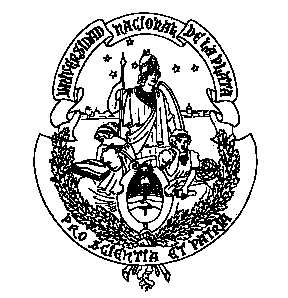 